Christmas = NoëlHome = maisonHomework = devoirsCandy =  bonbonCandy Floss = Barbe à papaWinter = Hiver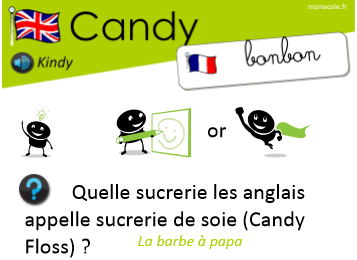 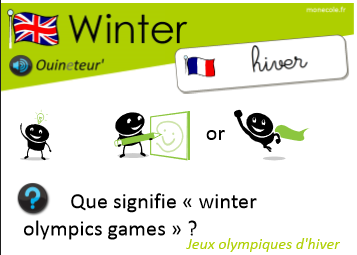 What is it ? It’s…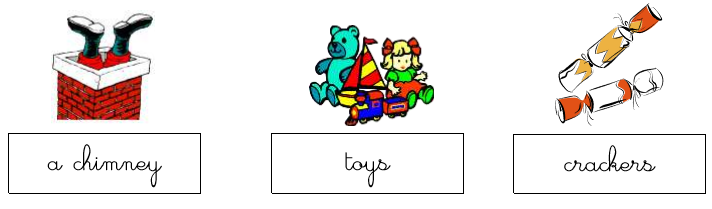 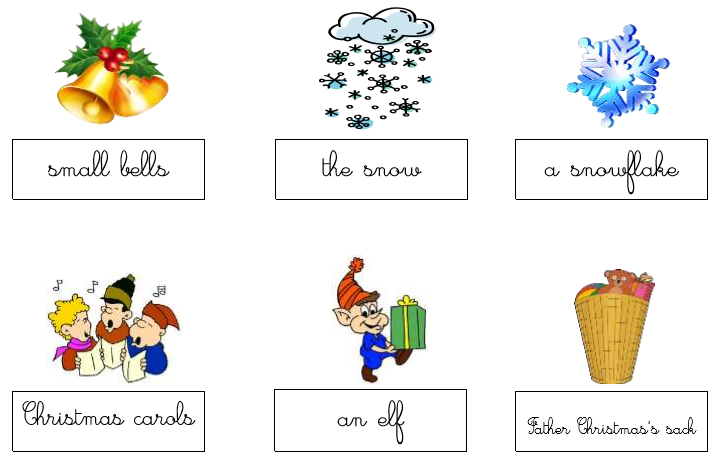 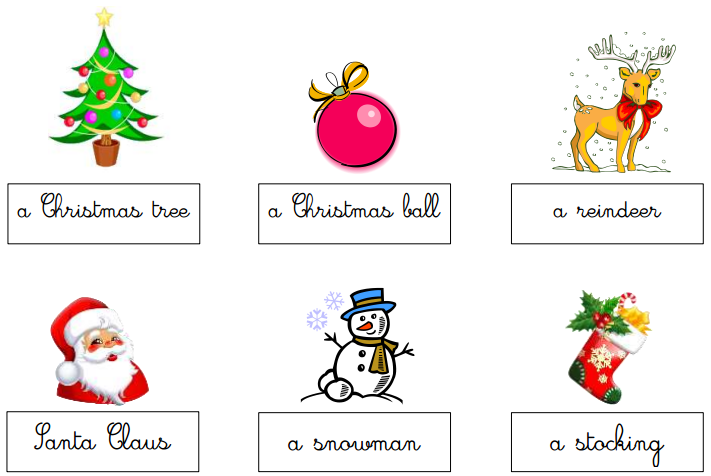 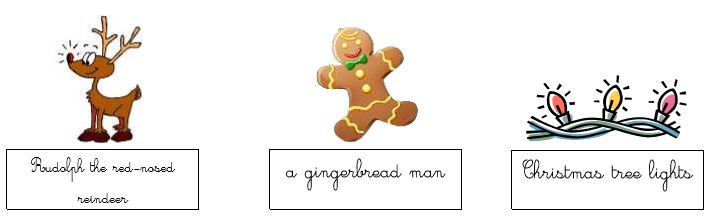 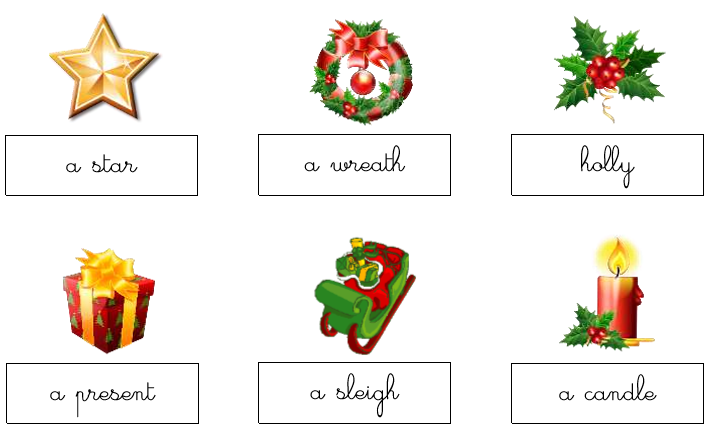 